2020 Kids of Steel Running Club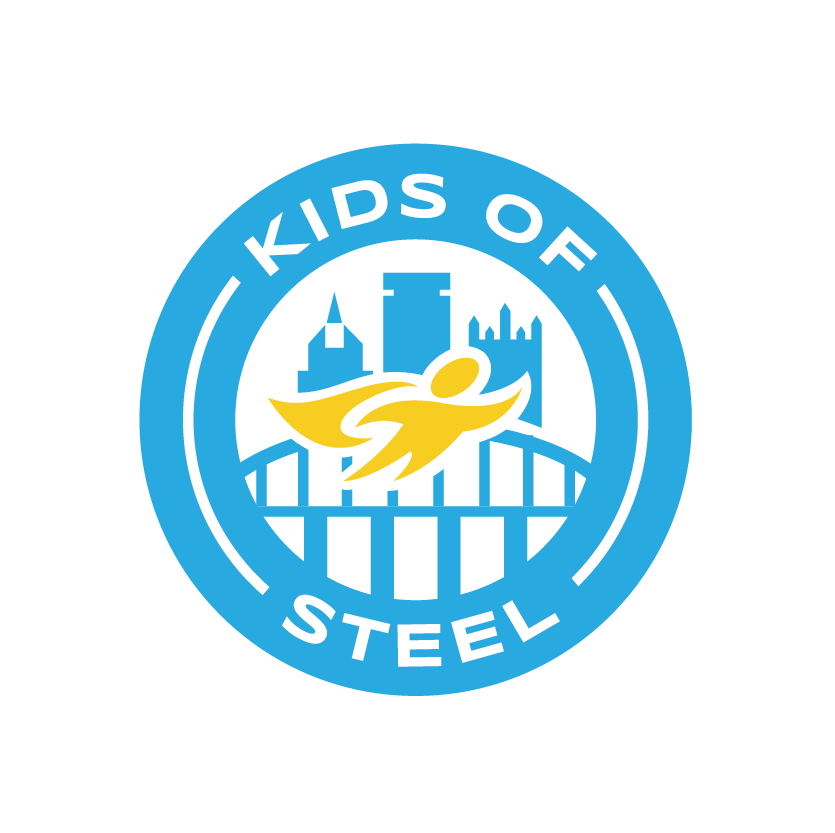 Who:  Students who would like to train for the Kids Marathon on May 2, 2020When:  The 1st and 3rd Thursday of January - May from 3:45- 4:45 pmDates:  January 23   	Feb. 6 and 20     March 5 and 19 	April 2 and 16  Where:  Central MPR – outside when possibleWhat is needed?  Register your child for the Kids of Steel Program – either free portion or the Kids Marathon!  https://raceroster.com/events/2020/26984/kids-of-steel-program (no race, just Kids of Steel Program – Free!)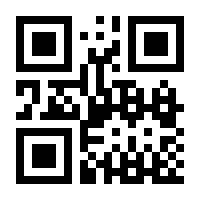 To register for the Chick-fil-A Kids Marathon please go to:        https://www.thepittsburghmarathon.com/kidsmarathon (Chick-Fil-A Kids Marathon – May 2, 2020 - $20/child)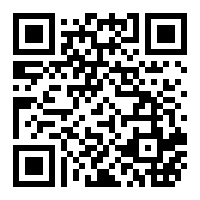 Children must come ready to run and wear appropriate clothing we intend to go outside weather permitting.Children should bring a water bottle.  Participants must have ride home.   Please arrive at Central by 4:45 – so we can dismiss on time! If your child has a t-shirt from last year, great!  If they do not, if you provide a gray t-shirt with their name and homeroom pinned on the shirt, we will make them one!We will be using ClassTag as our main contact, please join our group when you receive a confirmation email from Mrs. Hoffman. Questions?  Please email:  Mrs. Hoffman (lhoffman@efsd.net) 				Mrs. Girol (agirol@efsd.net)         Miss Dziamniski (hdziamniski@efsd.net)Please return the next portion to Mrs. Hoffman by January 17, 2020Participant’s Name ________________________________________   	Homeroom Teacher/Room # ____________________ Top of FormI understand that my child needs transportation home.  I understand that this is an active session, and my child will be involved actively, and will do his/her best to stay safe.I have registered my child for the Kids of Steel and/or the Kids Marathon.Parent Name (Please print) _________________________________________________________Parent email: _________________________________________________________________________Parent Signature ____________________________________________________________________Emergency number _____________________________________________________________Additional Emergency contact in case we can’t reach you.  Name __________________________________________	Number ______________________Bottom of Form